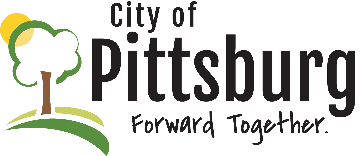 JOB DESCRIPTIONMECHANIC IMECHANIC I continuedMECHANIC I continued